BAB VRENCANA PRODUKSI DAN KEBUTUHAN OPERASIONALProses Operasi ProdukMenurut Slack, Brandon dan Johnston (2016:5) “Operations management is about how organizations create and deliver services and product. Everything you wear, eat, sit on, use, read or knock about on the sport field comes to you countesy of operations manager who organized its creation and delivery”. Sebuah proses operasi berperan penting dalam berjalannya kegiatan operasional dalam menghasilkan produk maupun jasa. Proses operasi merupakan proses penciptaan barang atau jasa dengan mengubah input menjadi output yang kemudian didistribusikan kepada konsumen. Usaha Tambak Bandeng Menclat memiliki alur proses produksi dari input hingga menjadi output, alur proses tersebut akan disajikan pada Gambar 5.1.Gambar 5.1Alur proses produk “Tambak Bandeng Menclat”Tidak			         Ya	YaTidak	Ya						Tidak				Ya	Sumber : Tambak Bandeng Menclat, Tahun 2019Dari diagram flowchart mengenai proses operasi usaha TambakBandeng Menclat yang disajikan pada Gambar 5.1, dapat dijelaskan poin-poin dalam proses produksi sebagai berikut:Permintaan BibitTahap awal dalam proses produksi adalah penyediaan input berupa bibit bandeng. Permintaan bibit bandeng ditujukan kepada pemasok bibit yang telah bekerja sama dengan Tambak Bandeng Menclat.  Ketika bibit diterima oleh Tambak Bandeng Menclat, bibit bandeng tersebut diproses untuk mendapatkan output yang berkualitas. Permintaan dan penebaran bibit dikolam pembesaran dilakukan secara rutin dengan jangka waktu 4 bulan sekali. Hal ini dimaksudkan agar panen dapat dilakukan secara rutin setiap 4 bulan sekali. Dengan panen yang rutin maka usaha Tambak Bandeng Menclat dapat mengurangi waktu tunggu masa panen, dapat melakukan pemasokan produk secara rutin kepada pelanggan, dan mendapatkan penjualan yang rutin.  Penyortiran ukuran Penyortiran merupakan tahapan selanjutnya ketika usaha Tambak Bandeng Menclat mendapatkan bibit bandeng dari pemasok. Bibit bandeng yang sesuai seharusnya berukuran 9 cm hingga 12 cm. Untuk itu diharuskan melakukan penyortiran. Penyortiran ukuran dilakukan dengan menggunakan baskom atau ember yang telah diberi lubang-lubang berdiameter 1,5 cm. Bibit bandeng yang telah diterima dari pemasok akan dimasukkan ke dalam ember tersebut. Bibit bandeng yang tidak sesuai ukuran akan tereliminasi melalui lubang dan bibit yang sesuai akan tertinggal di dalam ember. Bibit yang sesuai dengan ukuran akan dipisahkan dengan yang berukuran kecil atau tidak sesuai ukuran.Penyortiran ini dimaksudkan agar bandeng bertumbuh sesuai ukuran yang sama. Selain itu penyortiran dimaksudkan agar jangka waktu masa panen dapat seragam atau bersamaan waktu panennya.Penyortiran kualitasPenyortiran kualitas dimaksudkan agar bandeng yang dibesarkan memenuhi standar kualitas yang baik serta mencapai kualitas yang diharapkan konsumen. Penyortiran kualitas ini dapat dilakukan dengan berbagai cara. Salah satu cara yang paling efektif adalah dengan memberi pakan pada bibit. Namun Tambak Bandeng Menclat tidak memerlukan pakan karena Tambak Bandeng Menclat hanya menggunakan pakan alami. 	Penyortiran kualitas selanjutnya dengan melihat kondisi fisik bibit tersebut. Bibit yang baik sebaiknya bebas dari parasit, bakteri, dan jamur. Bentuk tubuh juga dapat diperhatikan, yaitu hendaknya tidak cacat, baik cacat dari bawaan maupun cacat karena luka atau penyakit.  		Bandeng yang memenuhi standar kualitas akan dimasukkan ke dalam kolam pembesaran. Tentu kolam pembesaran bandeng yang memiliki ukuran yang sesuai akan dipisahkan dengan bandeng yang memiliki ukuran tidak sesuai. Bandeng yang tidak memenuhi standar kualitas akan pisahkan. Pemberian Obat atau VitaminTahap selanjutnya dalam proses operasi adalah pemberian vitamin pada bandeng. Pemberian vitamin ini diharuskan yaitu 4 bulan sekali, agar bandeng bisa bertumbuh dengan merata dan memiliki kualitas yang cukup baik.Pemanenan BandengBandeng yang siap dipanen merupakan bandeng ukuran konsumsi, yaitu berukuran 3 hingga 4 ekor per kilogram atau yang memiliki usia 120 hari sejak benih ditebar. Pemanenan bandeng dapat menggunakan jaring. Ikan bandeng dengan bibit yang sesuai, yaitu 30 hingga 40 cm akan dipanen dalam waktu 120 hari. Tentu setelah dipanen terdapat bandeng yang masih belum sesuai dengan ukuran konsumsi, yaitu ukuran sangkal dengan ukuran 7 hingga 8 ekor per kilogram. bandeng sangkal ini akan dikembalikan ke kolam pembesaran hingga ukurannya sesuai bandeng konsumsi, biasanya membutuhkan waktu 3 hingga 4 minggu siap panen. Bandeng ukuran konsumsi akan dipisahkan menjadi berbagai ukuran sesuai kebutuhan konsumen yaitu ukuran 3-4 ekor/kg, dan 1-2 ekor/kg. Sedangkan bandeng yang berasal dari bibit yang tidak sesuai ukuran, akan dicampurkan bersama bandeng ukuran sangkal sehingga masa waktu panen akan ditunda selama 3 - 4 minggu hinggabandeng mencapai ukuran yang sesuai.Daftar Peralatan OperasionalDalam Bisnis Tambak Bandeng di perlukan peralatan guna memenuhi kelancarandalam suatu pekerjaan, juga tergantung pada sistem pengelolaan yang efektif. Memfasilitasi kantor bertujuan untuk mencapai produktifitas pekerjaan kantor yang seefisien mungkin secara tenaga, biaya maupun waktu.  Tabel 5.1Kebutuhan Peralatan kantor “Tambak Bandeng Menclat”		Sumber :Shopee, Bukalapak, Toko Pedia.comBerdasarkan tabel 5.1 Peralatan merupakan suatu kebutuhan untuk membantu pekerjaan agar lebih mudah.Daftar Perlengkapan OperasionalAdalah barang-barang yang digunakan untuk menghasilkan suatu pekerjaankantor sesuai dengan yang diharapkan. Tujuan kantor tidak akan tercapai maksimal tanpa adanya perlengkapan kantor. Perlengkapan kantor yang baik akan memperlancar suatu proses pekerjaan sehingga pencapain tujuan dapat di capai secara efektif.Tabel 5.2	Kebutuhan Perlengkapan kantor “Tambak Bandeng Menclat”Sumber :Shopee, Bukalapak, Tokopedia.com Menurut sumber 5.2 Perlengkapan merupakan suatu  kebutuhan dalam memenuhi 	perkerjaan.Nama Pemasok	Pemasok atau Supplier merupakan pihak yang berhubungan langsung dengan pemasukan input yang menunjang kelancaran operasional perusahaan. Menurut Kotler dan Amstrong (2018:93), “Suppliers form an important link in the company overall customer value delivery network. They provide the resource needed by the company to produce its goods and services.” Oleh karena itu, pemasok termasuk pihak yang berperan penting dalam menjaga keberlangsungan usaha. 		Perlu adanya pertimbangan khusus untuk memilih pemasok, terutama pemasok yang akan bekerja sama secara jangka panjang dengan bisnis. Hal tersebut dilakukan untuk mengantisipasi kerugian dan ancaman yang mungkin ditimbulkan akibat salah memilih pemasok. Faktor yang perlu diperhatikan dalam memilih pemasok antara lain, pertimbangan kualitas, harga, lokasi, dan keandalan pemasok. Kualitas merupakan faktor utama alasan memilih suatu pemasok. Tentu bisnis yang berada di posisi konsumen mengaharapkan kualitas yang sesuai dengan ekspektasinya. Dengan baiknya kualitas produk dari pemasok memungkinkan bisnis juga akan menghasilkan produk yang baik. Faktor kedua adalah harga, dimana pemasok yang memiliki harga yang kompetitif dan sesuai dengan produk yang ditawarkan akan dilirik oleh bisnis sebagai konsumennya. Faktor ketiga adalah lokasi yang dekat dengan tempat usaha. Hal ini untuk mengefisiensikan biaya transportasi dan serta menjaga kualitas bahan baku, terlebih bahan baku yang rentan akan perjalanan jarak jauh. Faktor yang terakhir adalah keandalan pemasok, yaitu berkaitan dengan bagaimana pemasok mampu memenuhi kebutuhan bahan baku yang diminta oleh bisnis serta pemasok tersebut dapat dipercaya oleh bisnis dalam men-supply bahan bakunya. Berikut nama-nama pemasok yang akan menyediakan bahan baku, peralatan dan perlengkapan yang menunjang jalannya kegiatan usaha Tambak Bandeng Menclat :Nama Pemasok	: Toko Lancar JayaAlamat 		: Jl. Beting, Muara GembongNama barang 		: pompa air, selangNama Pemasok	: CV Rizki PurnamaAlamat 		: Jl. Beting, Muara GembongNama barang		: PerahuNama Pemasok	: Toko AbadiAlamat			: Pasar Beting, Muara Gembong Nama barang		: Baskom besar,baskom sortir, timbangan, 					  sarung tangan senterNama Pemasok	: Toko SuburAlamat             	: Jl. Pantai BahagiaNama Barang		: BambuNama Pemasok	: CV. Mubarok MajuAlamat 		: Jl. Pantai Bahagia, Muara GembongNama Barang              : Mobil Pick Up Grand MaxNama Pemasok	: Toko IndahAlamat 		: Jl. Pantai Bahagia, Muara GembongNama Barang		: Obat dan Vitamin	       7. Nama Pemasok		: Pak MuminAlamat 		: Jl. Beting, Muara GembongNama Barang		: Benih Ikan Bandeng Nama Pemasok	: Toko PermataAlamat 		: Jl. Pantai Bahagia, Muara GembongNama Barang		: Karung Batu Bara, Tambang Nanas.Deskripsi Rencana Operasi		Rencana operasi merupakan sebuah rincian kegiatan yang akan dilakukan 	pebisnis sebelum usaha didirikan. Rencana ini akan memberikan target bagi 	pebisnis terhadap pencapaian kegiatan hingga bisnis akan dapat didirikan dengan 	tepat waktu. Rencana operasi yang baik akan memberikan pengaruh positif bagi 	proses produksi dan manajemen operasi.Berikut adalah gambaran rencana operasi pembesaran bandeng “ Tambak Bandeng 	Menclat ’’.                Melakukan survei pasar Untuk melihat keadaan pasar serta pesaing bisnis pembesaran bandeng di daerah Muara Gembong, penulis melakukan survei pasar dengan berkunjung ke tempat usaha bandeng yang menjadi kompetitor  yang berlokasi di daerah Jl. Beting, Muara Gembong, Bekasi Jawa Barat.		Penulis juga akan melakukan survei dengan mendatangi langsung pasar tradisional dan restoran–restoran atau warung nasi yang menjual bandeng di kawasan Muara Gembong dan Bekasi.Menyusun rencana usahaRencana usaha adalah sebuah dokumen tertulis yang berisi rincian mengenai seluk beluk usaha atau bisnis. Rencana usaha (Business Plan)akan mencangkup informasi-informasi yang dibutuhkan untuk mendirikan usaha berupa informasi saat ini, kebutuhan mendatang, dan hasil yang diharapkan untuk usaha yang akan didirikan. 	Penyusunan rencana usaha tamabak bandneg menclat berguna untuk merencanakan bisnis yang akan didirikan oleh penulis meliputi konsep bisnis, menentukan budget yang diperlukan untuk medirikan dan menjalankan bisnis tambak, menentukan lokasi untuk mendirikan tambak, menentukan pelayanan dan produk yang akan ditawarkan, menentukan saluran distribusi dan promosi, menentukan peralatan dan perlengkapan yang dibutuhkan untuk menjalankan bisnis tambak, menentukan kriteria dan jumlah tenaga kerja yang dibutuhkan, prosedur kerja yang akan diterapkan, serta memperhitungkan resiko yang akan dihadapi pada pembuatan bandeng menclat.Melakukan survey pemasokTentu saat pebisnis akan memasuki industri, hal yang perlu menjadi pertimbangan adalah pemasok yang akan mendukung secara signifikan jalannya kegiatan bisnis. Pemasok yang dipilih tentu harus terpercaya, dapat diandalkan, memberikan barang yang berkualitas baik, serta harga yang ditawarkan sesuai dengan produk yang diberikan. Untuk mencari pemasok tersebut, perlu dilakukan survey terlebih dahulu. Pemasok juga sebisa mungkin dekat dengan lokasi usaha. hal ini akan membantu dalam efesiensi waktu pembelian serta mengurangi biaya transportasi pembelian bahan baku. 		Diharapkan juga pemasok tetap yang akan bekerja sama dalam usaha pembesaran bandeng ini lebih dari satu. Bisnis sebaiknya tidak bergantung kepada satu pemasok saja, untuk berjaga–jaga jika pemasok tidak dapat memenuhi kebutuhan bahan baku usaha. selain itu, pemasok yang beragam juga dapat memperkecil daya tawar pemasok yang akan menjadi ancama bagi bisnis.Melakukan pelatihan secara rinci		Untuk membuka usaha pembesaran Bandeng, perlu bekal pengetahuan dan ilmu yang lebih mendalam yang tidak dapat diperoleh dari buku saja. Oleh karena itu, penulis berencana untuk terlibat atau praktik langsung dalam teknik pembesaran bandeng yang diperoleh dari komunitas budidaya ikan air payau. Pengurusan surat perizinanPengurusan surat izin diwajibkan oleh setiap orang pribadi atau badan yang akan menjalankan kegiatan usaha. Setiap surat izin yang diajukan akan berbeda jenisnya karena hal tersebut tergantung pada jenis usaha yang akan dijalankan serta karakteristik usaha tersebut. 	Sebelum membuat Surat Izin Usaha Perdagangan (SIUP), perlu diajukan berbagai surat perizinan terlebih dahulu. Pengurusan surat perizinan tersebut dilakukan terlebih dahulu guna akan menjadi lampiran bagi pembuatan SIUP nantinya. Berbagai surat izin yang perlu diajukan adalah:Izin Mendirikan Bangunan (IMB)Izin Gangguan biasa juga disebut HO (Hinderordonnantie) yang merupakan surat izin pada usaha yang berpotensi menimbulkan bahaya dan gangguan terhadap ketenteraman dan ketertiban umum.Surat Izin Pemanfaatan Air Tanah (SIPA)Izin Peruntukkan Penggunaan TanahPengurusan SIUP Pengurusan Surat Izin Usaha Perdagangan merupakan surat izin yang wajib dimiliki oleh seluruh pebisnis yang berorientasi untuk melakukan perdagangan dengan tujuan mendapatkan keuntungan. Syarat pengurusan SIUP tentu berbeda-beda, hal tersebut tergantung pada industri yang akan dimasuki oleh bisnis. Dalam pembuatan SIUP perikanan, perlu dipenuhi persyaratan sebagai berikut :Mengisi formulir permohonan izinMelampirkan fotokopi KTPMelampirkan fotokopi Akte Pendirian Perusahaan (untuk badan usaha)Melampirkan Izin Lokasi atau Izin Peruntukan Penggunaan Tanah (IPPT), Izin Pemanfaatan Perairan Umum kecuali Izin Usaha Penampungan IkanMelampirkan Izin Mendirikan Bangunan (IMB)Melampirkan Izin Undang-undang gangguan (HO) atau Surat Izin Tempat Usaha (SITU)Melampirkan salinan NPWP pribadiMelampirkan Rekomendasi dari Dinas yang lingkup tugas dan tanggung jawabnya meliputi Bidang Pengairan (khusus untuk izin usaha budidaya ikan di perairan umum).Mendaftarkan NPWPSetelah mendapatkan SIUP, maka kewajiban pebisnis selanjutnya adalah membuat Nomor Pokok Wajib Pajak atas badan usaha yang didirikan. Tatacara dan persyaratan pengajuan pembuatan NPWP diatur oleh Direktorat Jendral Pajak Nomor PER-20/PJ/2013 tentang tata cara pendaftaran dan pemberian Nomor Pokok Wajib Pajak, pelaporan usaha dan pegukuhan pengusaha kena pajak, penghapusan Nomor Pokok Wajib Pajak dan pencabutan pengukuhan pengusaha kena pajak, serta perubahan data dan pemindahan wajib pajak. 	Berikut persyaratan pengajuan pembuatan NPWP untuk wajib pajak badan : Fotokopi akta pendirian atau dokumen pendirian dan perubahan bagi Wajib Pajak badan dalam negeri, atau surat keterangan penunjukan dari kantor pusat bagi bentuk usaha tetap;Fotokopi Kartu Nomor Pokok Wajib Pajak salah satu pengurus, atau fotokopi paspor dan surat keterangan tempat tinggal dari Pejabat Pemerintah Daerah sekurang-kurangnya Lurah atau Kepala Desa dalam hal penanggung jawab adalah Warga Negara Asing; danFotokopi dokumen izin usaha danatau kegiatan yang diterbitkan oleh instansi yang berwenang atau surat keterangan tempat kegiatan usaha dari Pejabat Pemerintah Daerah sekurang-kurangnya Lurah atau Kepala Desa atau lembar tagihan listrik dari Perusahaan Listrik atau bukti pembayaran listrik.Renovasi pembuatan kantorSetelah diperoleh hak untuk memakai lahan dan Izin Mendirikan Bangunan (IMB), maka perlu direncanakan untuk kegiatan pembangunan kantor usaha. Penulis menempatkan kantor ke dalam satu lokasi yang sama dengan kolam pembesaran sehingga kontrol atas kegiatan operasi dapat berjalan dengan baik dan pengawasan akan lebih ketat. Pelanggan yang berkeinginan datang ke lokasi juga dapat langsung bertransaksi di kantor.  Kenyamanan bertransaksi juga lebih tinggi karena disediakan ruang tamu untuk pelanggan yang datang ke lokasi.Pembelian peralatan dan perlengkapanTentu sebuah usaha membutuhkan peralatan dan perlengkapan yang akan menunjang jalannya kegiatan operasional usaha serta guna menghasilkan output yang berkualitas. Untuk itu, usaha Tambak Bandeng Menclat turut melakukan pengadaan peralatan dan perlengkapan yang sesuai dengan standar kegiatan operasional pembesaran bandeng. Pembuatan kolam 	Setelah peralatan dibeli dan kantor usaha telah siap atau pada tahap finishing, pembutan kolam juga dilakukan bersamaan dengan pembuatan pintu air yang akan dilakukan oleh pekerjan bangunan dengan pengawasan penulis. Pembuatan bauran pekerjaan (job description)Penulis selaku pemilik usaha perseorangan tentu akan bertanggung jawab untuk mengatur penyusunan uraian pekerjaan bagi seluruh karyawan yang akan bergabung dalam usaha Tambak Bandeng Menclat ini. Penyusunan uraian pekerjaan ini berfungsi agar setiap karyawan mampu memahami lingkup pekerjaannya sehingga terdapat kejelasan pekerjaan yang akan dilakukan mampu bertanggung jawab atas pekerjaannya. Perekrutan dan pelatihan tenaga kerjaPemilik usaha akan segera melakukan perekrutan tenaga kerja pada tahap bangunan sudah pada tahap finishing agar karyawan yang telah sesuai kriteria dan telah diterima tidak terlalu lama menunggu hingga tahap pembukaan usaha. Setelah memilih karyawan yang sesuai dengan kriteria yang diinginkan penulis, maka dilakukanlah pelatihan kegiatan pembesaran Bandeng yang akan dibimbing langsung oleh penulis. Pelatihan untuk pembesaran bandengakan diberikan pada karyawan yang memiliki job description untuk mengelola bandeng. Pada karyawan dengan bagian administrasi, akan diberikan gambaran dan informasi mengenai kriteria bandeng yang baik serta proses operasinya secara garis besar. Pembelian bibit dan pembesaran bandengDikarenakan usaha ini membutuhkan waktu yang cukup lama untuk produk dapat dijual, maka pembelian bahan baku yaitu bibit bandeng dilakukan sebulan sebelum usaha akan dibuka. Melakukan promosi		Sebelum usaha Tambak Bandeng Menclat dibuka, diperlukan strategi promosi untuk mendapatkan kesadaran merek oleh pelanggan. Dengan adanya kesadaran masyarakat, maka penulis mendapatkan peluang yang besar untuk memperoleh pelanggan. Kegiatan promosi yang akan dilakukan berupa potongan harga sebesar 10% pada dua bulan pertama sejak pembukaan usaha, serta pengajuan proposal dan brosur ke beberapa rumah makan. Pembukaan usaha 		Setelah melalui seluruh tahap rencana tersebut dan telah  dipastikan persiapan terencana dengan matang, usahaTambak Bandeng Menclat akan melakukan kegiatanpembukaan usahanya secara resmi. Pembukaan ini akan dilakukan pada bulan januari 2020.				Berikut ringkasan jadwal rencana operasi oleh Tambak Bandeng Menclat yang disajikan pada.Tabel 5.3Jadwal Rencana Operasi “Tambak Bandeng Menclat”Sumber : Usaha Tambak Bandeng Menclat, Tahun 2019Rencana Alur Produk		Usaha Tambak Bandeng Menclat merupakan usaha pembesaran bandeng yang 	menempatkan diri sebagai pemasok ikan bandeng untuk konsumsi jika dilihat dalam	.jenis perusahaan terhadap tahapan produksi,usaha Tambak Bandeng Menclat menjadi 	pengolah bahan mentah menjadi bahan setengah jadi. Oleh karena itu rencana alur 	produk usaha Tambak Bandeng Menclat tidak langsung menyentuh konsumen 	penikmat bandeng, melainkan hanya menyentuh usaha yang menjual bandeng 	langsung kepada masyrakat, dan usaha yang mengolah ikan bandeng menjadi 	makanan siap santap.	Alur produk sendiri merupakan gambaran proses kegiatan bisnis dari pemesanan 	bahan 	baku hingga penjualan produk kepada pelanggan.  Oleh karena itu alur produk 	usaha 	Tambak Bandeng Menclat terdiri dari dua bagian, yaitu alur pemesanan bahan 	baku dan alur penjualan produk kepada pelanggan. Alur pembelian bahan baku usaha 	Tambak Bandeng Menclat akan diuraikan pada Gambar 5.2Gambar 5.2Alur Produk Tambak Bandeng Menclat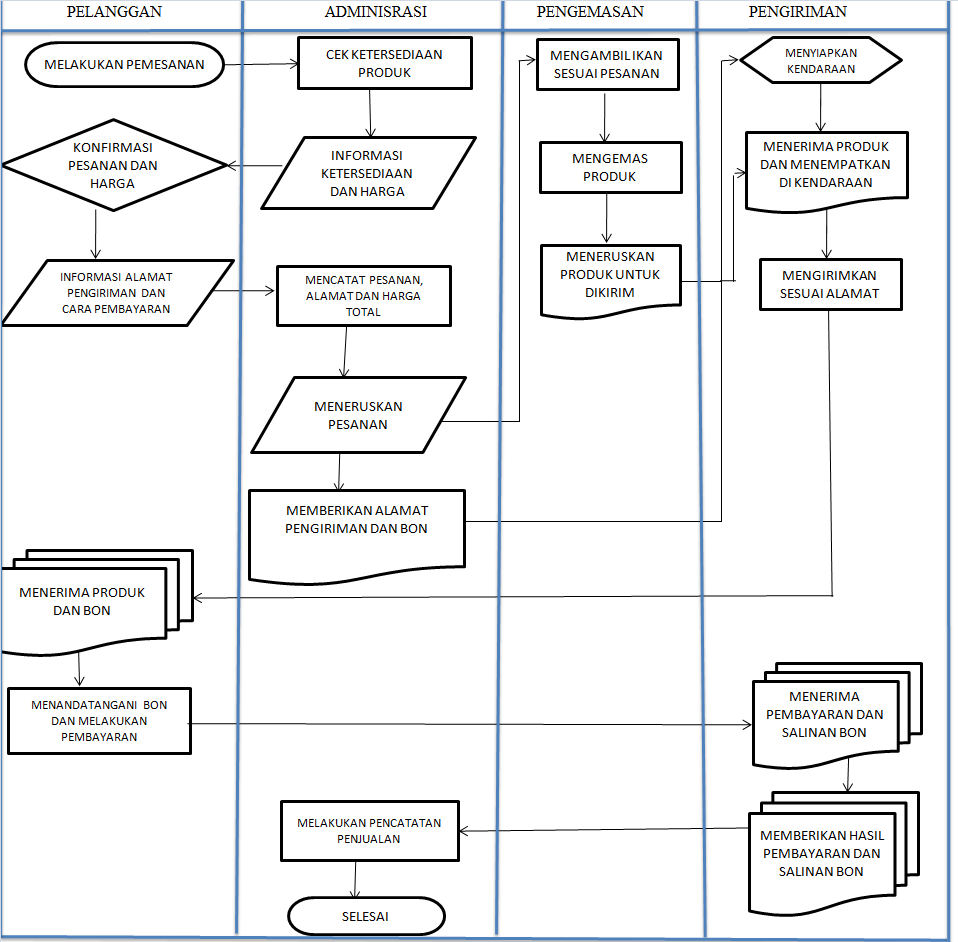 	Sumber: Usaha Tambak Bandeng Menclat, Tahun 2019	Pada alur produk usaha Tambak Bandeng Menclat yang tersebut dijelaskan bahwa 	terdapat beragam tahapan yang perlu dilalui hingga produk sampai ke tangan pelanggan. 	Tahapan tersebut akan dijelaskan lebih lanjut pada poin-poin Gambar 5.3berikut :Melakukan pemesanan	Tahap pertama adalah tahap dimana pelanggan menghubungi 	usaha Tambak Bandeng Menclat utuk melakukan pemesanan. Pada 	tahap ini, bagian administrasi akan melayani pelanggan yang 	melakukan pemesanan baik melalui telepon atau langsung datang ke 	lokasi.	Bagian administrasi akan melakukan pengecekan ketersediaan 	barang yang diminta melalui koordinasi dengan karyawan operasional. 	Jika produk yang diminta pelanggan tersedia dan pelanggan menyetujui 	pembelian, maka bagian administrasi akan mencatat pesanan dan 	kemudian meneruskannya kepada bagian operasional, yaitu 	pengemasan dan pengantaran. Memproses pesanan	Tahap kedua adalah memproses pesanan. Pesanan Bandeng	yang 		telah diminta oleh pelanggan akan dicatat oleh bagian administrasi 	dan 	kemudian diteruskan kepada bagian operasional. Bagian 	operasional 	akan memroses pesanan dengan mempersiapkan Bandeng 	sesuai 	permintaan dan mengemas produk ke dalam jerigen atau tong 	sesuai 	dengan jarak tempuh dan kuantitas pesanan. Mempersiapkan pengiriman		Tahap ketiga adalah mempersiapkan pengiriman Bandeng sesuai 	alamat yang telah dijanjikan. Pada tahap ini, bagian administrasi akan 	menyerahkan bon dan salinannya berupa daftar pembelian pelanggan 	dan total harga yang harus dibayarkan, sebagai alat bukti untuk 	memastikan pelanggan menerima barang yang telah dipesan. Kemudian 	produk akan diangkut menggunakan mobil pick-up yang disediakan 	menuju lokasi pelanggan.Bandeng diterima pelanggan		Pada tahap ini, Bandeng telah sampai sesuai alamat yang telah 	dijanjikan pelanggan. Pelanggan akan menerima bandeng dan bon. Bon 	akan 	ditandatangani oleh pelanggan kemudian salinannya akan 	diambil oleh 	usaha Tambak Bandeng Menclat sebagai bukti bahwa 	bandeng telah 	diterima oleh pelanggan. Pelanggan kemudian membayar 	sesuai jumlah 	yang tertagih di dalam bon. Jika pelanggan memilih 	metode pembayaran transfer bank maka bon yang diberikan hanya 	sebagai 	bukti pesanan dan bukti pengantaran. Namun jika 	pelanggan 	memilih metode pembayaran tunai di tempat maka bon juga 	ditujukan sebagai tagihan untuk pelanggan, yang kemudian akan 	diterima pembayarannya oleh karyawan bagian pengantaran. Pencatatan penjualan		Tahap terakhir adalah pencatatan penjualan. Pada tahap ini 	salinan 	bon dan hasil penjualan akan diserahkan kepada Bagian Administrasi. 	Bagian Adminsitrasi kemudian akan melakukan pencatatan penjualan, 	merekap surat jalan, menyimpan hasil penjualan dan pada akhirnya akan 	dilaporkan kepada manajer atau pemilik.Rencana Alur Pembelian 		Persediaaan terhadap bahan baku yang dimiliki sebuah bisnis perlu dikendalikan 	pemakaiannya oleh perusahaan. Tentu dengan persediaan bahan baku yang terkendali, 	memungkikan efisiensi dalam penggunaan bahan baku tersebut. Terlebih jika persediaan 	terkendali, kemungkinan bahan baku yang rusak dan terbuang akan lebih kecil. Hal ini 	dapat menekan anggaran perusahaan terhadap pembelian bahan baku. Oleh karena itu, 	persediaan bahan baku yang dimiliki usaha Tambak Bandeng Menclat perlu dikendalikan 	pemakaiannya. 	Pengendalian bahan baku dapat menggunakan dua cara, yaitu First In First Out	(FIFO) dimana barang yang pertama masuk adalah yang pertama kali digunakan. Cara 	kedua adalah Last In First Out (LIFO) dimana barang terakhir yang masuk merupakan 	barang yang pertama digunakan. 	Pada usaha Tambak Bandeng Menclat, bahan baku yang perlu dikendalikan 	adalah 	pakan Bandeng berupa tai air. Bibit Bandeng tidak 	dikendalikan 	persediaannya 	dikarenakan bibit yang dibeli akan langsung dimasukkan ke dalam 	kolam pembesaran, 	sehingga tidak ada penyimpanan bibit. 	Untuk pengendalian pakan Bandeng, akan digunakan sistem FIFO dimana 	pakan atau vitamin yang pertama dibeli akan digunakan sebagai pakan yang pertama 	digunakan. Hal ini dikarenakan pakan Bandeng yang dapat kadaluarsa, sehingga ada 	batas waktu penggunaan pakan. Oleh karena itu, pakan atau vitamin yang pertama kali 	dibeli akan digunakan sebagai pakan/vitamin yang pertama, sehingga menghindari waktu 	kadaluarsa pakan tersebut. 	Sistem FIFO ini juga akan digunakan dalam pengendalian produk Bandeng siap 	jual. Dimana Bandeng yang pertama kali mencapai masa panen akan dijual pertama 	kali, sehingga menghindari bandeng tersebut berada di luar ukuran konsumsi normal. Alur produk sendiri merupakan gambaran proses kegiatan bisnis dari pemesanan 	bahan 	baku hingga penjualan produk kepada pelanggan.  Oleh karena itu alur produk 	usaha 	Tambak Bandeng Menclat terdiri dari dua bagian, yaitu alur pemesanan bahan 	baku dan alur penjualan produk kepada pelanggan. Alur pembelian bahan baku usaha 	Tambak Bandeng Menclat akan diuraikan pada Gambar 5.3Gambar 5.3Alur Pembelian Bahan Baku Tambak Bandeng Menclat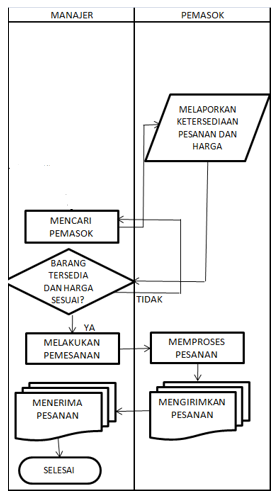 	Sumber: Tambak Bandeng Menclat, Tahun 2019	Alur pembelian bahan baku usaha Tambak Bandeng Menclat akan dijelaskan 		lebih lanjut dalam poin-poin Gambar 5.3 berikut ini :Mencari Pemasok	Pada tahap ini, dilakukan pencarian pemasok yang berkaitan dengan bahan baku yang akan dibeli. Penulis sebagai manajer bertugas untuk mencari pemasok yang terdapat didalam daftar pemasok tetap usahaTambak Bandeng Menclat. Selanjutnya manajer menghubungi pemasok tersebut dan kemudian menyepakati harga yang ditawarkan oleh pemasok. Jika harga yang ditawarkan tidak sesuai atau barang yang dipesan tidak tersedia, maka manajer akan mencari pemasok 	kedua 	sebagai pemasok alternatif hingga kesepakatan terjadi. Memesan bahan baku	Jika kesepakatan telah terjadi, maka manajer memesan produk 	tersebut. Penyampaian informasi berupa kriteria produk yang dipesan, 	alamat dan metode pembayaran perlu dilakukan sejelasnya untuk 	menghindari kesalahpahaman antara manajer dengan pemasok. Menerima Pesanan	Setelah manajer menyepakati pembelian dan memesan produk, maka 	pemasok akan memroses produk dan segera dikirimkan pada waktu 	dan alamat yang telah diinformasikan. Kemudian usaha Tambak 	Bandeng Menclat akan menerima pesanan bahan baku tersebut dan 	melakukan pembayaran sesuai dengan metode pembayaran yang 	disepakati sebelumnya. Jika telah mencapai tahap ini, alur pemesanan 	bahan baku dinyatakan selesai. Lay-out Bangunan Tempat Usaha atau Bangunan Fisik		Bangunan fisik merupakan tempat dan lokasi dimana usaha tersebut dijalankan. 	Setiap usaha tentu memiliki bangunan fisiknya sebagai pusat jalannya usaha. bangunan 	fisik yang dimiliki Tambak Bandeng Menclat, Muara Gembong. Bekasi jawa barat.Usaha Tambak Bandeng Menclat menempati lahan seluas 45000 m2 dengan luas 	bangunan kantor sebesar 24 m2 dan sisanya dipergunakan untuk kolam serta parkiran 	kendaraan. 	Kolam yang digunakan untuk pembesaran Bandeng terdiri dari 4  (empat) 	kolam dengan ukuran 100 x 100 meter. Satu buah kolam berukuran 100 x 100 meter dapat 	digunakan untuk menampung dan membesarkan 10.000 ekor benih Bandeng, sehingga total luas tanah yang digunakan untuk kebutuhan kolam sebesar 45000 m2. 		Untuk bangunan kantor, digunakan lahan seluas 24 m2. Bangunan kantor dibagi menjadi 2 fungsi, yaitu digunakan untuk proses penjualan dan ruang tunggu pelanggan. Ruangan ini dilengkapi AC, sofa, dan meja.	Berikut  lay out usaha Tambak Bandeng Menclat, digambarkan pada Gambar 5.4Gambar 5.4Lay Out “Tambak Bandeng Menclat”Sumber : Tambak Bandeng Menclat 2019	Pada Gambar 5.4 telah tergambarkan tata letak dari keseluruhan tempat Usaha 	Tambak Bandeng Menclat yang akan berdiri di atas tanah seluas 45000 m2 dengan 	panjang sebesar 500 meter dan lebar sebesar 90 meter. Berikut rincian dan keterangan 	lebih lanjut mengenai Gambar 5.4 :Huruf A merupakan tempat menyimpan mobil operasional / garasi usaha Tambak Bandeng Menclat yang tergambarkan dalam Gambar 5.4Huruf B merupakan tempat tinggal dari penjaga Tambak Bandeng Menclat yang tergambarkan dalam Gambar 5.4Huruf C merupakan kantor usaha Tambak Bandeng Menclat yang tergambarkan dalam Gambar 5.4Huruf D merupakan gudang / tempat penyimpanan yang tergambarkan dalam Gambar 5.4 berfungsi untuk menyimpan pakan ikan, obat-obatan serta seluruh perlengkapan dan peralatan yang menunjang operasi Tambak Bandeng MenclatHuruf E merupakan kolam pembesaran ikan Bandeng yang tergambar pada Gambar 5.4. Kolam pembesaran pada usaha Tambak Bandeng Menclat terdiri dari 4 kolam. Masing-masing kolam berukuran 10.000 m2  dengan panjang 125 meter dan lebar 80 meter. Berikut lay out bangunan kantor serta lay out digambarkan pada Gambar 5.5Gambar 5.5Lay Out Kantor “Tambak Bandeng Menclat”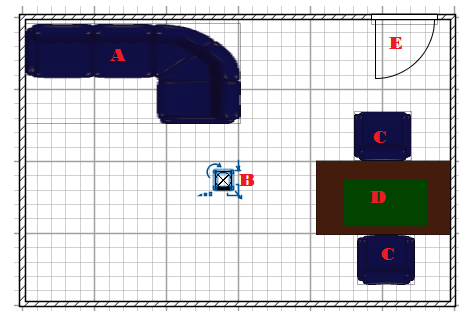         Sumber : Tambak Bandeng Menclat 2019Pada Gambar 5.5 telah tergambarkan tata letak dari keseluruhan kantor tempat Usaha Tambak Bandeng Menclat yang akan berdiri di atas tanah seluas 45000 m2 dengan panjang sebesar 500 meter dan lebar sebesar 90 meter. Berikut rincian dan keterangan lebih lanjut mengenai Gambar 5.5 :Huruf A yang tergambarkan dalam Gambar 5.5 merupakan sofa tempat duduk bagi pelanggan yang menunggu antrian Huruf B yang tergambarkan dalam Gambar 5.5merupakan lampu yang berguna sebagai pencahayaan kantorHuruf C yang tergambarkan dalam Gambar 5.5 tempat duduk bagi pelanggan yang hendak menawar dan tempat duduk bagi manajerHuruf D yang tergambarkan dalam Gambar 5.5 merupakan meja kantor Huruf E yang tergambar pada Gambar 5.5 merupakan pintu yang berfungsi sebagai tempat keluar masuk kantor.PeralatanHarga Satuan (Rp)UnitTotal (Rp)Meja                     600,000 1                     600,000 Kursi Kantor                      300,000 1                     300,000 Kursi Ruang Tunggu200,000 5                  1,000,000 AC DAIKIN ½ PK                  3,500,000 1                  3,500,000 Mesin feeding5.000.000420.000,000Dispenser800.0001800,000TV LED 17 inch Samsung 900.0001900.000Komputer                  4,800,000 1                  4,800,000 TotalTotal9                31,900,000 PerlengkapanHarga Satuan (Rp)UnitTotal (Rp)Nota                       30,000 5                     150,000 Kalkulator                       35,000 1                       35,000 Sapu                       19,000 2                       38,000 Alat Pel                       35,000 1                       35,000 Keset                       12,000 2                       24,000 Lampu                       42,000 4                     168,000 Tempat Sampah                       20,000 2                       40,000 Tambang Nanas                     150,000 1                     150,000 Bambu                       15,000 100                  1,500,000 Aqua Galon 19 L17,0001001,700,000Karung Batu Bara                       12,000 10                     120,000 TotalTotal128                  3,960,000 NoKegiatan20192019201920192019201920192019201920192019201920192019201920192019201920192019201920192019201920192019201920192019201920192019NoKegiatanJanuariJanuariJanuariJanuariFebuariFebuariFebuariFebuariMaretMaretMaretMaretAprilAprilAprilAprilMeiMeiMeiMeiJuniJuniJuniJuniJuliJuliJuliJuliAgustusAgustusAgustusAgustusNoKegiatan123412341234123412341234123412341Survey pasarxx2Pelatihanxx3Survey pemasokxx4Pengurusan surat izin usahaxx5Pengurusan SIUPxx6Mendaftarkan NPWPxx7Renovasi pembuatan kantorxxxxXx8Pembelian peralatan dan perlengkapanXx9Pembuatan kolamxxXxxx10Pembuatan deskripsi kerja xx11Perekrutan tenaga kerjaxx12Pembelian bibit dan pembesaran bandengxxxxxxxxxxx13Melakukan promosixxx14Pembukaan usahax